Konkurencja1. Uzupełnij poniższy schemat przedstawiający rodzaje zależności 
między organizmami. Podaj odpowiednie przykłady.2. Oceń prawdziwość informacji. Zaznacz literę P, jeśli informacja jest prawdziwa, lub literę F, jeśli jest fałszywa.3. Rozwiąż krzyżówkę.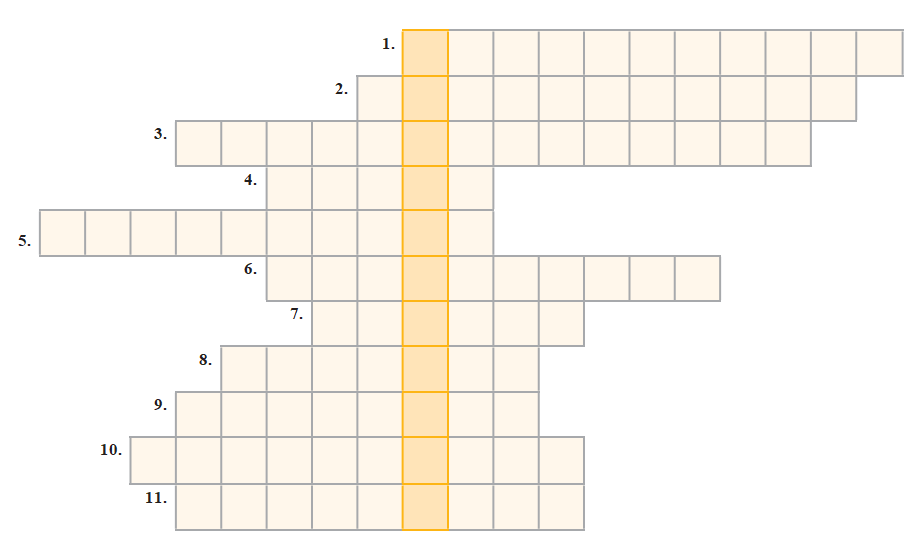 1. Zależność, w której jeden gatunek odnosi korzyści, a drugi gatunek nie ponosi strat ani nie odnosi korzyści.2. Proces zapewniający ciągłość występowania gatunków.3. Sposób odżywiania organizmów polegający na zjadaniu roślin.4. Gromada kręgowców zdolnych do aktywnego lotu.5. Miejsce, o które rywalizują osobniki tego samego gatunku i w którym wychowują 
potomstwo i zdobywają pożywienie.6. Ważność osobników w stadzie.7. Inne określenie na oddziaływania antagonistyczne.8. Osobniki podobne do siebie, o zbliżonych wymaganiach życiowych. Mogą wydawać płodne potomstwo.9. Możliwy skutek konkurencji międzygatunkowej.10. Zwierzęta, o które konkurują rośliny.11. Zespół osobników jednego gatunku żyjących równocześnie na jednym terenie.Rodzaje zależnościRodzaje zależnościAntagonistyczne – ………………………………………………………………………… ……………………………………………………………………… – oddziaływania dodatnie1.Mutualizm to rodzaj zależności, w której oba gatunki odnoszą korzyści.PF2.Komensalizm to rodzaj zależności, w której oba gatunki ponoszą straty.PF3.Rośliny mogą konkurować o zwierzęta zapylające ich kwiaty.PF4.Terytorium to obszar, na którym zwierzęta między innymi wychowują potomstwo.PF